ONLINE SUPPLEMENTSupplementary Figure 1: Used Cardiac Rehabilitation Capacity by SEAR Country with Programs*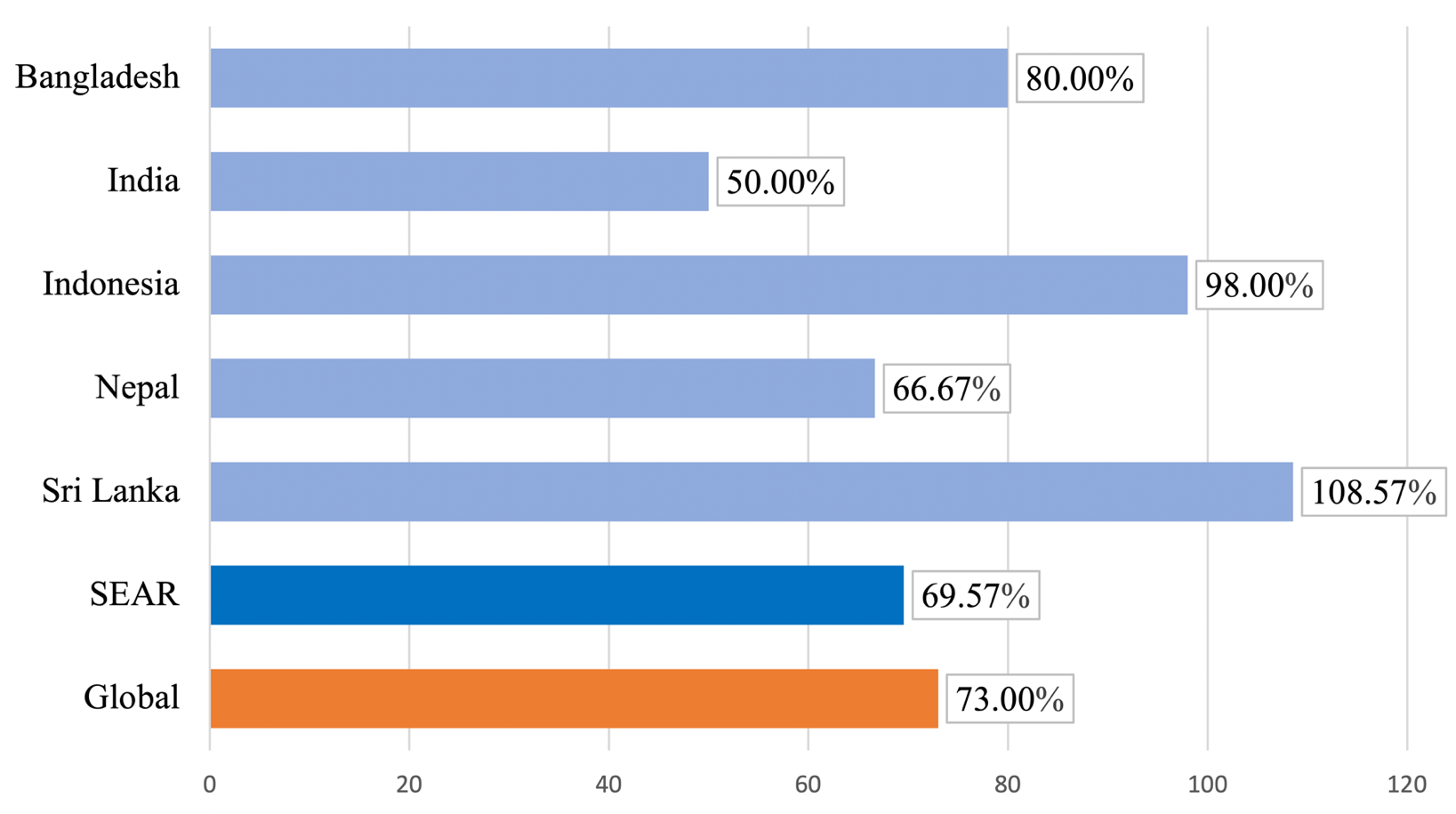 *total number of patients served per year per country (i.e., volume=median number of patients a program served multiplied by total number of programs in a country) divided by national cardiac rehabilitation capacity, which represents proportion of available spots which are not used (i.e., 100% reflects all available spots are used annually). Data from Thailand were not available.SEAR, South-East Asia RegionSupplementary Table 1. Estimated Annual Ischemic Heart Disease Incidence (2016) in SEAR Countries without Cardiac RehabilitationIHD, ischemic heart disease; LMIC, lower-middle income country; UMIC, upper-middle income country; LIC, low-income country; NA, not available; SEAR, South-East Asia Region*from United Nations Development Program (Jahan S. Human Development Report 2016 Human Development for Everyone. New York; 2016, http://hdr.undp.org/sites/default/files/2016_human_development_report.pdf)	†obtained from Global Burden of Disease study (University of Washington, Institute for Health Metrics and Evaluation (IHME). Global Burden of Disease Results [Internet]. Seattle, WA: IHME, 2016. http://ghdx.healthdata.org/gbd-results-tool, (accessed 6 December 2017)Supplementary Table 2: CR Funding Source and Cost to Program to Serve 1 Patient by SEAR Country with CR SEAR, South-East Asia Region; CR, cardiac rehabilitation; PPP, Purchasing Power Parity (http://eppi.ioe.ac.uk/costconversion/default.aspx) †mean ± standard deviation for a complete program. PPP is equivalent to 2016 $USD USD, United States Dollars- response about CR cost was not provided by any respondent in the country*significant difference (P<.05) between SEAR and global using Chi-Square testor the Mann-Whitney U test as applicableNote: Due to missing data, percentages are computed where the denominator is the number of valid responses from responding programsSupplementary Table 3: Most Common Cardiac Rehabilitation Indications Accepted by SEAR Country with Programs, and Versus Other CountriesCABG, coronary artery bypass graft; HF, heart failure; PCI, percutaneous coronary intervention; SEAR, South-East Asia Region*significant difference (P=.013) between SEAR and global programs for PCI indication using Fisher’s Exact testNote: Due to missing data, percentages are computed where the denominator is the number of valid responses from responding programs.Supplementary Table 4. Non-Cardiac Indications Served in Cardiac Rehabilitation Programs in SEARSEAR, South-East Asia Region†no significant difference between SEAR and the other countries (i.e., global) in serving of any non-cardiac indications (using Fisher’s Exact Test for cancer and Chi-Square test for all other indications)Note: Due to missing data, percentages are computed where the denominator is the number of valid responses from responding programsSupplementary Table 5. Risk Factors Assessed in Cardiac Rehabilitation Programs by SEAR CountrySEAR: South-East Asia Region*significant difference between SEAR and the other countries (i.e., global) in assessment of physical inactivity (P=0.021), poor diet (P=0.015),and depression (P=0.004) using Fisher’s Exact Test.†mean ± standard deviation for total number of risk factors assessed in the country, region or globally (out of 8).Note: Due to missing data, percentages are computed where the denominator is the number of valid responses from responding programs.Supplementary Table 6: Cardiac Rehabilitation Dose by SEAR Country and Versus other CountriesSEAR, South-East Asia Region; NA, not available; CR, cardiac rehabilitation*tested for difference between SEAR and other countries by Wilcoxon-Mann-WhitneyNote: mean ± standard deviation shown. CountryCountry Income ClassificationHuman Development Index*IHD IncidenceIHD Incidence/ 100,000†BhutanLMIC0.6071,319165MaldivesUMIC0.701625172MyanmarLMIC0.556108,283199North KoreaLICNA48,117182Timor-LesteLMIC0.6051,695146CountryFunding Sourcen (%)Funding Sourcen (%)Funding Sourcen (%)Cost to Serve 1 Patientfor a Complete Program(PPP2016)CountryPublicPrivateMultipleSourcesCost to Serve 1 Patientfor a Complete Program(PPP2016)Bangladesh01 (100.0%)0336.38India1 (5.6%)16 (88.9%)1 (5.6%)1,027.12±2,030.27†Indonesia5 (55.6%)04 (44.4%)276.05±14.21†Sri Lanka1 (100%)00-Nepal1 (100%)00-SEAR Total 8 (26.7%)17 (56.7%)5 (16.7%)844.38±1,762.77†SEAR Median(Q25-Q75)284.80(194.08-722.91)Global584 (56.5%)*185 (17.9%)*264 (25.6%)1549.42±1,666.01†GlobalMedian(Q25-Q75)976.25(486.89-1956.04)*Country (n)CABGPost-Myocardial infarction / acute coronary syndromePercutaneous coronary interventionHeart failureStable coronary artery diseaseRheumatic heart diseaseBangladesh (n=1)1 (100.0%)1 (100.0%)0 (0.0%)1 (100.0%)0 (0.0%)1 (100.0%)India (n=18)13 (100.0%)13 (100.0%)10 (76.9%)11 (84.6%)10 (76.9%)6 (46.2%)Indonesia (n=10)8 (100.0%)8 (100.0%)8 (100.0%)8 (100.0%)6 (75.0%)2 (25.0%)Nepal (n=1)1 (100.0%)1 (100.0%)1 (100.0%)1 (100.0%)1 (100.0%)1 (100.0%)Sri Lanka (n=2)2 (100.0%)2 (100.0%)2 (100.0%)1 (50.0%)2 (100.0%)1 (50.0%)SEAR Total (n=32)25 (100.0%)24 (96.0%)21 (84.0%)22 (88.8%)19 (76.0%)11 (44.0%)Global(N=1050)792 (95.7%)809 (97.5%)799 (96.5%)*735 (88.8%)673 (81.3%)424 (51.2%)Country (n)High-Risk / Primary PreventionDiabetesChronic Lung DiseaseIntermittent Claudication/ Peripheral Vascular DiseaseStroke / Transient Ischemic AttackCancerBangladesh (n=1)1 (100.0%)1 (100.0%)1 (100.0%)1 (100.0%)1 (100.0%)1 (100.0%)India (n=18)11 (84.6%)9 (69.2%)8 (61.5%)8 (61.5%)5 (38.5%)7 (53.8%)Indonesia (n=10)3 (37.5%)3 (37.5%)1 (12.5%)4 (50.0%)1 (12.5%)0 (0.0%)Nepal (n=1)1 (100.0%)1 (100.0%)0 (0.0%)0 (0.0%)0 (0.0%)0 (0.0%)Sri Lanka (n=2)2 (100.0%)1 (50.0%)1 (50.0%)0 (0.0%)0 (0.0%)0 (0.0%)SEAR Total (n=32)18 (72.0%)15 (60.0%)10 (40.0%)12 (48.0%)7 (28.0%)7 (28.0%)Global†(N=1050)475 (57.4%)406 (49.0%)330 (39.9%)411 (49.6%)248 (30.0%)156 (18.8%)Blood PressureAdiposityTobacco UseLipidsGlucose/ HbA1cPhysical InactivityPoor DietDepressionTotal†Bangladesh (n=1)1 (100.0%)1 (100.0%)1 (100.0%)1 (100.0%)1 (100.0%)1 (100.0%)1 (100.0%)1 (100.0%)8.0India (n=18)15 (100.0%)15 (100.0%)14 (93.3%)15 (100.0%)13 (100.0%)14 (93.3%)11 (78.6%)12 (80.0%)7.5±0.8 Indonesia (n=10)10 (100.0%)10 (100.0%)10 (100·0%)9 (90.0%)9 (90.0%)8 (80.0%)7 (70.0%)4 (40.0%)6.4±1.3Nepal (n=1)1 (100.0%)1 (100.0%)1 (100.0%)1 (100.0%)1 (100.0%)0 (0.0%)1 (100.0%)0 (0.0%)7.0Sri Lanka (n=2)2 (100.0%)2 (100.0%)2 (100.0%)2 (100.0%)2 (100.0%)1 (50.0%)1 (50.0%)2 (100.0%)7.0±1.4SEAR Total (n=32)29 (100.0%)29 (100.0%)28 (96.6%)28 (96.6%)26 (96.3%)24 (82.8%)21 (75.0%)19 (65.5%)7.0±1.1Global* (n=1050)928 (99.1%)900 (95.8%)919 (98.0%)856 (91.3%)813 (88.6%)879 (94.3%)*840 (90.1%)*797 (85.8%)*7.2±1.3Bangladeshn=1Indian=13Indonesian=5Nepaln=1Sri Lankan=2SEAR(n=21)Global(N=731)P Value*Duration
 (weeks)1.07.5±5.75.7±2.16.020.07.7±6.810.9±9.5.007*Frequency
(sessions / week)3.03.9±2.92.5±0.86.00.6±0.53.3±2.43.7±5.5.32Dose
(# weeks x 
sessions/week)3.024.8±14.212.4±2.236.08.020.0±13.628.7±27.6.05Intensity
(minutes / session)60.052.7±7.348.9±10.6NA50.0±14.151.4±8.958.6±18.6.01*Total CR
hours
(Dose x intensity/60)3.021.9±13.510.4±3.9NA6.7±1.916.8±12.636.2±53.3.01*